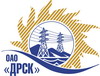 Открытое акционерное общество«Дальневосточная распределительная сетевая  компания»ПРОТОКОЛ ПЕРЕТОРЖКИПРЕДМЕТ ЗАКУПКИ: открытый электронный запрос предложений № 448688 на право заключения Договора на выполнение работ для нужд филиала ОАО «ДРСК» «Южно-Якутские электрические сети» с разбивкой на лоты: лот 1  -  Бурение скважин и установка приставок ВЛ Нерюнгринского РЭС     лот 2  -  Бурение скважин и установка приставок ВЛ Алданского РЭС. (закупка 33 раздела 1.1. ГКПЗ 2015 г.).Плановая стоимость: лот 1 – 1 239 913,94 руб. без учета НДС, лот 2 – 724 259,11 руб. без учета НДС. Указание о проведении закупки от 14.11.2014 № 301.	ПРИСУТСТВОВАЛИ: постоянно действующая Закупочная комиссия 2-го уровня ВОПРОСЫ ЗАСЕДАНИЯ ЗАКУПОЧНОЙ КОМИССИИ:Лот 1  -  Бурение скважин и установка приставок ВЛ Нерюнгринского РЭСВ адрес Организатора закупки на участие в процедуре переторжки заявок не поступило.Дата и время начала процедуры вскрытия конвертов с заявками на участие в закупке: 11:00 часов благовещенского времени 16.01.2015 г Место проведения процедуры вскрытия конвертов с заявками на переторжку: Торговая площадка Системы www.b2b-energo.ru.Лот 2  -  Бурение скважин и установка приставок ВЛ Алданского РЭСВ адрес Организатора закупки на участие в процедуре переторжки заявок не поступило.Дата и время начала процедуры вскрытия конвертов с заявками на участие в закупке: 11:00 часов благовещенского времени 16.01.2015 г Место проведения процедуры вскрытия конвертов с заявками на переторжку: Торговая площадка Системы www.b2b-energo.ru.РЕШИЛИ:Утвердить протокол переторжки.Ответственный секретарь Закупочной комиссии 2 уровня                              О.А.МоторинаТехнический секретарь Закупочной комиссии 2 уровня                                    О.В.Чувашова            №  154/УР-Пг. Благовещенск16 января 2015 г.Номер заявки Наименование участникаЦена заявки до переторжки, руб. Цена заявки после переторжки, руб.1 ИП "Кузовков В.Ю." (678900, Респ. Саха (Якутия), г. Алдан, ул. Кузнецова, д..37, кв. 7)1 184 913,94 руб. (НДС не облагается). Заявка не поступила 2ООО "Старт" (678901, Россия, Республика Саха (Якутия), г. Алдан, ул. Зинштейна, д. 26)1 239 913,94 руб. (НДС не облагается). Заявка не поступилаНомер заявки Наименование участникаЦена заявки до переторжки, руб. Цена заявки после переторжки, руб.1 ИП "Кузовков В.Ю." (678900, Респ. Саха (Якутия), г. Алдан, ул. Кузнецова, д..37, кв. 7)705 259,11 руб. (НДС не облагается).Заявка не поступила2ООО "Старт" (678901, Россия, Республика Саха (Якутия), г. Алдан, ул. Зинштейна, д. 26)724 259,11 руб. (НДС не облагается).Заявка не поступила